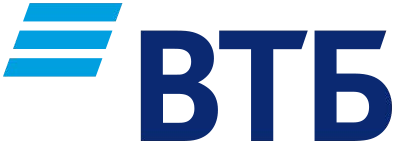 Справкадля получения кредита в Банке ВТБ (ПАО)20	годаДана гр.в должностиПолное официальное наименование работодателяИНН работодателя ОКПО работодателяМесто нахождения юридического лица:Фактический адрес работодателя:Ежемесячная заработная плата в рублях (за вычетом НДФЛ и прочих удержаний(при наличии):Руководитель1Главный бухгалтер1М.П.январь 20февраль 20март 20апрель 20май 20июнь 20июль 20август 20сентябрь 20октябрь 20ноябрь 20декабрь 201     Должна быть подписана руководителем / зам. руководителя / и.о. руководителя и главным бухгалтером (при наличии должности главного бухгалтера), или лицом, его заменяющим (зам. главного бухгалтера / и.о. главного бухгалтера организации), при условии, что предоставлена копия приказа о возложении обязанностей главного бухгалтера на другое лицо (в т.ч. на руководителя).При отсутствии подписи главного бухгалтера необходимо наличие в справке, подтверждающей доход в свободной форме,ссылки на то, что должность главного бухгалтера не предусмотрена, или предоставление другого документа, подтверждающего отсутствие в штате организации должности главного бухгалтера (справка организации или копия приказа, заверенные подписью уполномоченного сотрудника организации и печатью организации постранично).Банк ВТБ (публичное акционерное общество)ул. Большая Морская, д. 29г. Санкт-Петербург, 190000 РоссияТелефон:+ 7 495 777 24 24Факс:+ 7 495 980 46 66Телекс: 412362 BFTR RUSWIFT: CBGURUMM XXXE-mail: info@vtb.ru